БІЛОЦЕРКІВСЬКА МІСЬКА РАДА	КИЇВСЬКОЇ ОБЛАСТІ	Р І Ш Е Н Н Явід 27 серпня 2020 року                                                                        № 5855-101-VIIПро поновлення договору оренди землі фізичній особі – підприємцю Барбачову Володимиру ГригоровичуРозглянувши звернення постійної комісії з питань земельних відносин та земельного кадастру, планування території, будівництва, архітектури, охорони пам’яток, історичного середовища та благоустрою до міського голови від 07 серпня 2020 року №213/02-17, протокол постійної комісії з питань  земельних відносин та земельного кадастру, планування території, будівництва, архітектури, охорони пам’яток, історичного середовища та благоустрою від 04 серпня 2020 року №217, заяву фізичної особи – підприємця   Барбачова Володимира Григоровича від 20 липня 2020 року №15.1-07/3228, відповідно до ст.ст. 12, 93, 122, 124, 125, 126, ч.2 ст. 134  Земельного кодексу України, ст. 33 Закону України «Про оренду землі», ч. 5 ст. 16 Закону України «Про Державний земельний кадастр», ст. 24 Закону України «Про регулювання містобудівної діяльності», п. 34 ч. 1 ст. 26 Закону України «Про місцеве самоврядування в Україні»,  міська рада вирішила:1.Поновити договір оренди землі від 28 вересня 2015 року №104, який зареєстрований в Державному реєстрі речових прав на нерухоме майно, як інше речове право від 28 жовтня 2015 року №11881384 фізичній особі – підприємцю Барбачову Володимиру Григоровичу з цільовим призначенням 03.07 Для будівництва та обслуговування будівель торгівлі (вид використання – для експлуатації та обслуговування салону «Граверні роботи» - нежитлова будівля літ. «А-2») за адресою: бульвар Олександрійський, 143а,  площею 0,0265 га (з них: під  капітальною одноповерховою – 0,0086 га, під спорудами - 0,0036 га, під проїздами, проходами та площадками – 0,0143 га), строком на 10 (десять) років, за рахунок земель населеного пункту м. Біла Церква.  Кадастровий номер: 3210300000:03:020:0022.2.Особі, зазначеній в цьому рішенні звернутися до управління регулювання земельних відносин Білоцерківської міської ради для укладення додаткової угоди про поновлення договору оренди землі від 28 вересня 2015 року №104 (шляхом викладення договору у новій редакції відповідно до внесених змін в чинне законодавство та Типовий договір оренди землі) та зареєструвати дану угоду в порядку визначеному чинним законодавством України.3.Контроль за виконанням цього рішення покласти на постійну комісію з питань  земельних відносин та земельного кадастру, планування території, будівництва, архітектури, охорони пам’яток, історичного середовища та благоустрою.Міський голова             	                                                     Геннадій ДИКИЙ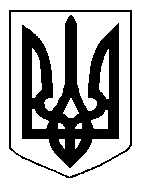 